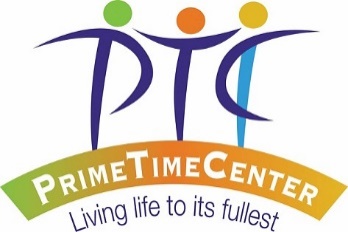 Please fill out the following information for our Emergency Honeywell system. 
All boxes need to be correctly filled out, so there are no issues with receiving our alerts.  Thank you for your anticipated cooperation Honeywell Instant Alert SystemParticipant First Name:Participant Last Name:Date of Birth:Grade:Home/Primary Number:#1- Parent/GuardianFirst Name:#1- Parent/GuardianLast Name:#1- Parent/GuardianCell Phone Number:#1- Parent/GuardianEmail Address:#2- Parent/GuardianFirst Name:#2- Parent/GuardianLast Name:#2- Parent/GuardianCell Phone Number:#2- Parent/GuardianEmail Address: